ESTUDO EM CASA – DISTANCIAMENTO SOCIAL – COVID 19ATIVIDADES DE INGLÊS– 9º ANO A, B, – 02 AULAS SEMANA – DE 27  DE JULHO A 31 DE JULHO 2020. “E.M.E.B. Jornalista Granduque José”Professora Rita CláudiaOrientações:Escolha três  adjetivos  abaixo e crie três frases com eles.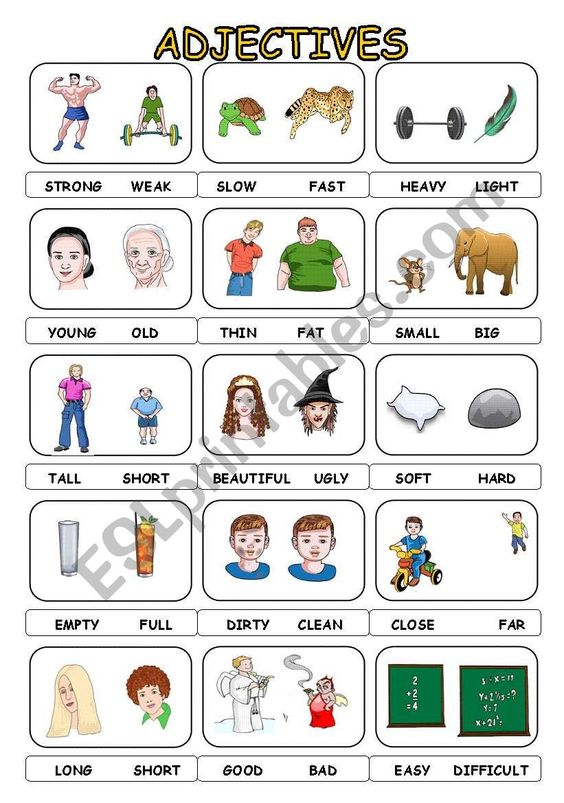 1_____________________________________________________________________________2_____________________________________________________________________________3_____________________________________________________________________________